Der Blutkreislauf des Menschen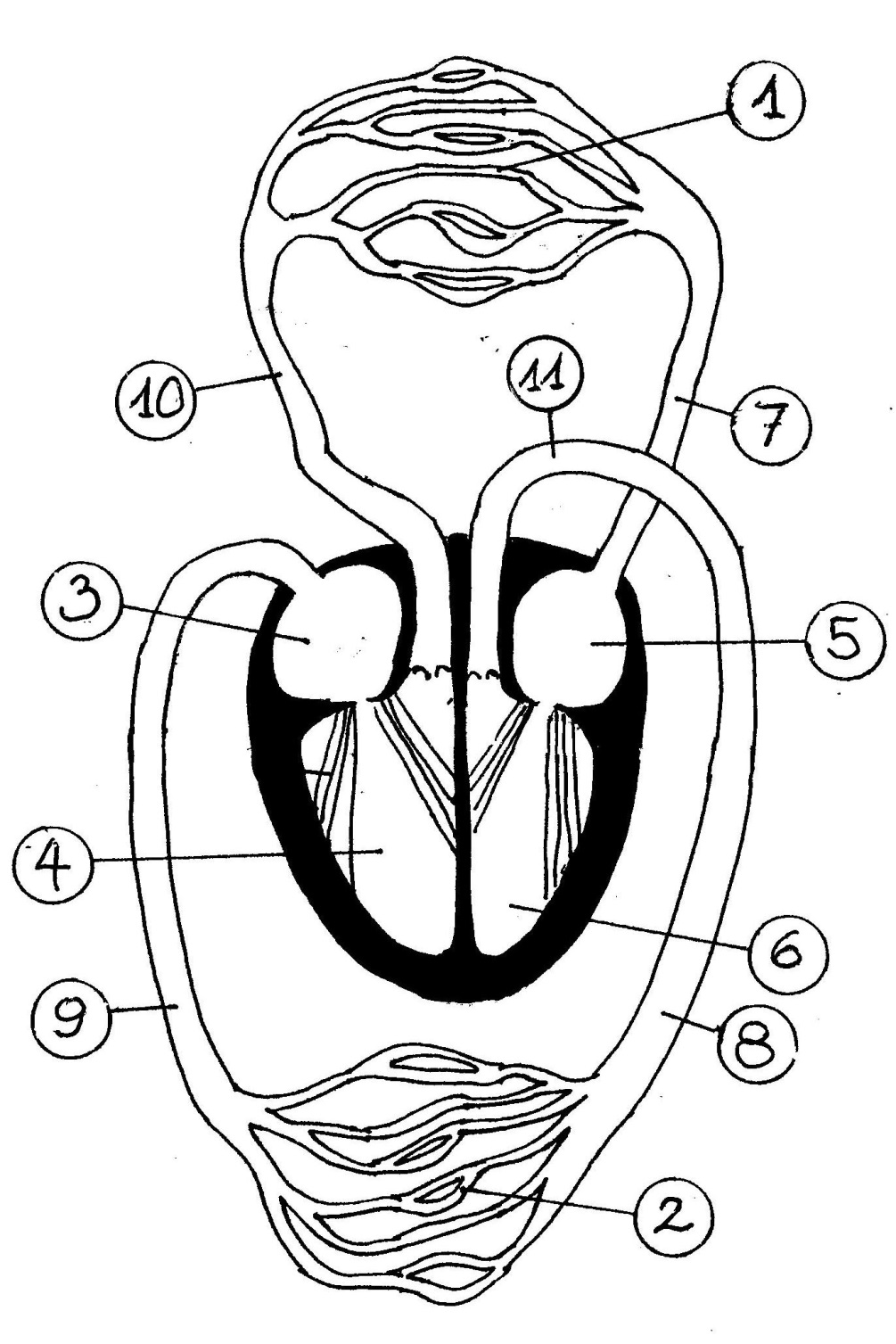 Aufgaben:1	Definieren Sie die Begriffe Arterie, Vene und Kapillare.2	Alle Arterien und Venen sind mit dem Herz verbunden. Um sie genauer zu bezeichnen, 	wird ihrem Namen „Körper-“ bzw. „Lungen-“ vorangestellt. Beschriften Sie das 	Schema bei den Nummern 7-10 mit entsprechenden Begriffen.3	Mit den gleichen Präfixen wird genauer gekennzeichnet, wo sich ein Kapillarsystem 	befindet. Beschriften Sie damit 1 und 2.4	Recherchieren Sie den Namen für den direkt am Herzen liegenden Teil der Ader 8 	(Nummer 11).5	Beschriften Sie die vier Kammern des Herzens (Nummern 3-6). Achten Sie darauf, dass 	die Idee bei der Abbildung darin besteht, dass Ihnen diese Person gegenüber steht.Nickl, 2019